  10  2 by 2 club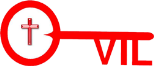 5 x 2 =1 x 2 =10 x 2 =2 x 2 =12 x 2 =6 x 2 =4 x 2 =8 x 2 = 7 x 2 =9 x 2 =3 x 2 =11 x 2 =  10  2 by 2 club5 x 2 =1 x 2 =10 x 2 =2 x 2 =12 x 2 =6 x 2 =4 x 2 =8 x 2 = 7 x 2 =9 x 2 =3 x 2 =11 x 2 =